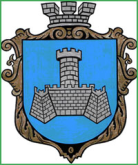 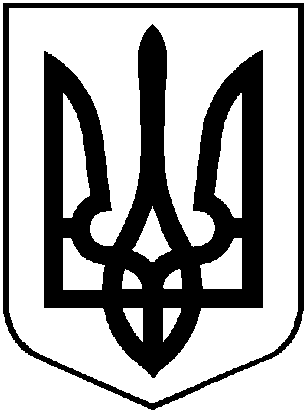 УКРАЇНАХМІЛЬНИЦЬКА МІСЬКА РАДАВІННИЦЬКОЇ ОБЛАСТІВиконавчий комітетР І Ш Е Н Н Явід  ________2017 року                                                        №_______Про безоплатну передачу комунального майнана баланс КП «Хмільницька ЖЕК» таКП «Хмільниккомунсервіс» з балансууправління житлово-комунального господарствата комунальної власності міської ради        На виконання Програми муніципальної підтримки ініціатив жителів міста Хмільника на 2016 рік, затвердженої рішенням 12 сесії міської ради 7 скликання від 28.04.2016 р. №283 (зі змінами), з метою  реалізації ініціативи жителів будинку №21 по вул. Лисенка та будинку №50 по вул. Столярчука, відповідно до Положення про порядок списання та передачі майна, що належить до комунальної власності територіальної громади м. Хмільника, затвердженого рішенням 15 сесії міської ради 6 скликання від 27.10.2011р.  №320,  керуючись ст.29 Закону України «Про місцеве самоврядування в Україні»,  виконком Хмільницької міської радиВ И Р І Ш И В :1. Передати безоплатно на баланс КП «Хмільницька ЖЕК» з балансу управління житлово-комунального господарства та комунальної власності міської ради наступне комунальне майно: ігровий комплекс «Дитинство» з каруселлю та качалкою-балансиром для дитячого майданчика на території житлового будинку №21 по вул. Лисенка загальною балансовою вартістю 20147 грн.(двадцять тисяч сто сорок сім гривень). 2. Передати безоплатно на баланс КП «Хмільниккомунсервіс» з балансу управління житлово-комунального господарства та комунальної власності міської ради наступне комунальне майно: ігровий комплекс «Капітошка» з лавками та огорожею для дитячого майданчика на загальноміській території біля житлового будинку №50 по вул. Столярчука загальною балансовою вартістю 39708 грн. (тридцять дев’ять тисяч сімсот вісім гривень).      3. Передачу вищезазначеного майна здійснити згідно з вимогами чинного законодавства та оформити відповідними актами приймання-передачі.      4. Комунальним підприємствам «Хмільницька ЖЕК» (Прокопович Ю.І.) та «Хмільниккомунсервіс» (Полонський С.Б.), управлінню житлово-комунального господарства та комунальної власності міської ради (Сташок І.Г.) відобразити операції з приймання-передачі майна, зазначеного в п.1 та п.2  цього рішення, у бухгалтерському обліку.5. Контроль за виконанням цього рішення покласти на заступника міського голови з питань діяльності виконавчих органів міської ради Загіку В.М.     Міський голова                                                            С.Б. Редчик